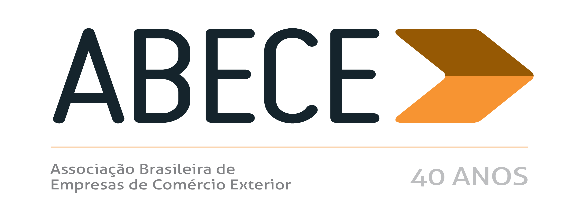 ALERTA MEDIDA DE DEFESA COMERCIAL – n° 4/2017Prezado Associado,Informamos, para conhecimento imediato e adoção das providências cabíveis, a publicação de medidas de defesa comercial referentes aos produtos abaixo.Trata-se de informação de caráter exclusivo para associados com divulgação restrita.Para cancelar o recebimento, solicitamos enviar mensagem neste e.mail.Atenciosamente,Secretaria Executiva da ABECEAPARELHOS DE RAIOS X ODONTOLÓGICOS (NCM 9022.13.11 e 9022.12.00 )  FOSFATO MONOCÁLCICO MONO-HIDRATADO GRAU ALIMENTÍCIO (NCM 2835.26.00)  OBJETOS DE VIDRO PARA MESA (NCM 7013.49.00, 7013.28.00 e 7013.37.00)  PNEUS AGRÍCOLAS (NCM 4011.61.00, 4011.69.90, 4011.92.10, 4011.92.90, 4011.99.10, 4011.62.00, 4011.63.90, 4011.93.00)FILMES DE PET (NCM 3920.62.19, 3920.62.91 e 3920.62.99)ÉSTERES ACÉTICOS (NCM 2915.31.00 e 2915.39.31) VIDROS AUTOMOTIVOS (NCM 7007.11.00, 7007.19.00, 7007.21.00, 7007.29.00 e 8708.29.99)BATATAS CONGELADAS (NCM 2004.10.00) MALHAS DE VISCOSE (NCM 6004.10.41, 6004.10.42, 6004.10.43, 6004.10.44, 6004.90.40, 6006.41.00; 6006.42.00; 6006.43.00; e 6006.44.00) CHAPAS GROSSAS COM ADIÇÃO DE TITANIO (NCM 7225.40.90) ANEXOCIRCULAR SECEX No 9, DE 8 DE FEVEREIRO DE 2017 (D.O.U. de 08/02/2017)O SECRETÁRIO DE COMÉRCIO EXTERIOR, DO MINISTÉRIO DA INDÚSTRIA, COMÉRCIO EXTERIOR E SERVIÇOS, nos termos do Acordo sobre a Implementação do Artigo VI do Acordo Geral sobre Tarifas e Comércio - GATT 1994, aprovado pelo Decreto Legislativo no 30, de 15 de dezembro de 1994, e promulgado pelo Decreto no 1.355, de 30 de dezembro de 1994, de acordo com o disposto no art. 5 o do Decreto no 8.058, de 26 de julho de 2013, e tendo em vista o que consta do Processo MDIC/SECEX 52272.001172/2015-99 e do Parecer no 6, de 25 de janeiro de 2017, elaborado pelo Departamento de Defesa Comercial – DECOM desta Secretaria, decide: 1. Encerrar, sem aplicação de medida antidumping, a investigação iniciada por intermédio da Circular SECEX no 66, de 21 de outubro de 2015, publicada no Diário Oficial da União (D.O.U) de 22 de outubro de 2015, para averiguar a existência de dumping nas exportações da Alemanha para o Brasil de aparelhos de raios X panorâmicos odontológicos, analógicos ou digitais, comumente classificadas no item 9022.13.11 e 9022.12.00 da Nomenclatura Comum do MERCOSUL – NCM, e de dano à indústria doméstica decorrente de tal prática, nos termos do inciso I do art. 74 do Decreto no 8.058, de 2013, uma vez que não houve comprovação suficiente da existência de dano causado à indústria doméstica pelas importações objeto de dumping. 2. Tornar públicos os fatos que justificaram essa decisão, conforme o anexo a esta Circular. 3. Esta Circular entra em vigor na data de sua publicação no Diário Oficial da União. ABRÃO MIGUEL ÁRABE NETOCIRCULAR SECEX Nº 10 , DE 10 DE FEVEREIRO DE 2017. (D.O.U de 13/02/2017)O SECRETÁRIO DE COMÉRCIO EXTERIOR DO MINISTÉRIO DA INDÚSTRIA, COMÉRCIO EXTERIOR E SERVIÇOS, nos termos do Acordo sobre a Implementação do Artigo VI do Acordo Geral sobre Tarifas e Comércio - GATT 1994, aprovado pelo Decreto Legislativo no 30, de 15 de dezembro de 1994, e promulgado pelo Decreto no 1.355, de 30 de dezembro de 1994, de acordo com o disposto nos arts. 59 a 63 do Decreto no 8.058, de 26 de julho de 2013, e tendo em vista o que consta do Processo MDIC/SECEX 52272.001378/2016-08, decide tornar públicos os prazos que servirão de parâmetro para o restante da revisão da medida antidumping instituída pela Resolução CAMEX nº 71, de 20 de setembro de 2011, aplicada às importações brasileiras de fosfato monocálcico mono-hidratado grau alimentício - MCP, comumente classificadas no item 2835.26.00 da Nomenclatura Comum do MERCOSUL - NCM, originárias da Argentina: Disposição legal – Decreto no 8.058, de 2013 Prazos Datas previstas art.59 Encerramento da fase probatória da investigação. 15 de abril de 2017 art. 60 Encerramento da fase de manifestação sobre os dados e as informações constantes dos autos. 5 de maio de 2017 art. 61 Divulgação da nota técnica contendo os fatos essenciais que se encontram em análise e que serão considerados na determinação final. 26 de maio de 2017 art. 62 Encerramento do prazo para apresentação das manifestações finais pelas partes interessadas e Encerramento da fase de instrução do processo. 15 de junho de 2017 art. 63 Expedição, pelo DECOM, do parecer de determinação final. 30 de junho de 2017 ABRÃO MIGUEL ÁRABE NETOCIRCULAR SECEX Nº 11 , DE 10 DE FEVEREIRO DE 2017 (D.O.U de 13/02/2017)O SECRETÁRIO DE COMÉRCIO EXTERIOR DO MINISTÉRIO DA INDÚSTRIA, COMÉRCIO EXTERIOR E SERVIÇOS, nos termos do Acordo sobre a Implementação do Artigo VI do Acordo Geral sobre Tarifas e Comércio - GATT 1994, aprovado pelo Decreto Legislativo no 30, de 15 de dezembro de 1994, e promulgado pelo Decreto no 1.355, de 30 de dezembro de 1994, de acordo com o disposto no art. 5o do Decreto no 8.058, de 26 de julho de 2013, e tendo em vista o que consta do Processo MDIC/SECEX 52272.002977/2016-31 e do Parecer no 7, 7 de fevereiro de 2017, elaborado pelo Departamento de Defesa Comercial – DECOM desta Secretaria de Comércio Exterior - SECEX, e por terem sido apresentados elementos suficientes que indicam haver dúvida quanto à incidência de direito antidumping sobre a importação do produto objeto desta circular, decide: 1. Iniciar avaliação de escopo do direito antidumping instituído pela Resolução CAMEX nº 8, de 28 de fevereiro de 2011, publicada no D.O.U. de 1 o de março de 2011, prorrogado posteriormente pela Resolução CAMEX nº 126, de 22 de dezembro de 2016, publicada no D.O.U. de 23 de dezembro de 2016, aplicado às importações brasileiras de objetos de vidro para mesa, comumente classificadas nas posições 7013.49.00, 7013.28.00 e 7013.37.00 da Nomenclatura Comum do MERCOSUL - NCM, originárias Argentina, China e Indonésia. 1.1. Tornar públicos os fatos que justificaram a decisão de início da avaliação de escopo, conforme o anexo à presente circular. 1.2. A data do início da avaliação de escopo será a da publicação desta circular no Diário Oficial da União - D.O.U. 2. As partes interessadas neste procedimento terão o prazo de 15 dias da data do início da avaliação de escopo para se habilitarem. Dentro do referido prazo, as partes interessadas poderão solicitar a realização de audiência, a fim de esclarecer aspectos relativos ao escopo do direito antidumping em vigor. 3. De acordo com o previsto no parágrafo único do art. 149 do Decreto no 8.058, de 2013, as partes interessadas, devidamente habilitadas, terão o prazo de 30 dias, contado da data do início da avaliação de escopo, para se manifestarem por escrito ou submeterem elementos de prova acerca da matéria. 4. A participação das partes interessadas no curso desta investigação de defesa comercial deverá realizar-se necessariamente por meio do Sistema Decom Digital (SDD), de acordo com a Portaria SECEX no 58, de 29 de julho de 2015. O endereço do SDD é http://decomdigital.mdic.gov.br. 5. A participação das partes interessadas no curso desta investigação de defesa comercial será feita por meio de representante legal habilitado junto ao DECOM, por meio da apresentação da documentação pertinente no SDD. A intervenção em processos de defesa comercial de representantes legais que não estejam habilitados somente será admitida nas hipóteses previstas na Portaria SECEX n o 58, de 2015. 6. Esclarecimentos adicionais podem ser obtidos pelo telefone + 55 61 2027-9367 ou pelo endereço eletrônico: decom@mdic.gov.br. ABRÃO MIGUEL ÁRABE NETORESOLUÇÃO CAMEX Nº 3, DE 16 DE FEVEREIRO DE 2017(DOU 17/2/2017)Aplica direito antidumping definitivo, por um prazo de até 5 (cinco) anos, às importações brasileiras de pneus agrícolas originárias da República Popular da China. O COMITÊ EXECUTIVO DE GESTÃO - GECEX - DA CÂMARA DE COMÉRCIO EXTERIOR - CAMEX, no uso da atribuição que lhe conferem os §§ 4º, II, e 8º do art. 5º do Decreto nº 4.732, de 10 de junho de 2003, e com fundamento no inciso XV do art. 2º do mesmo diploma, Considerando o que consta dos autos do Processo MDIC/SECEX 52272.001721/2015-25, resolve, ad referendum do Conselho: Art. 1º Encerrar a investigação com aplicação de direito antidumping definitivo, por um prazo de até 5 (cinco) anos, às importações brasileiras de pneus agrícolas, comumente classificados nos itens 4011.61.00, 4011.69.90, 4011.92.10, 4011.92.90, 4011.99.10, 4011.62.00, 4011.63.90, 4011.93.00 da Nomenclatura Comum do Mercosul - NCM, originárias da República Popular da China, a ser recolhido sob a forma de alíquotas específicas fixadas em dólares estadunidenses por tonelada, nos montantes abaixo especificados:Origem P ro d u t o r / E x p o r t a d o r Direito Antidumping Definitivo (US$/t ) China Guizhou Tyre Co., Ltd./ Guizhou Tyre Import and Export Co., Ltd. 858,34 Qingdao Aonuo Tire Co., Ltd. 2.028,06 Qingdao Qihang Tyre Co., Ltd. 307,09 Zhongce Rubber Group Co., Ltd. 1.446,61 Aeolus Tyres Co., Ltd Carlisle (Meizhou) Rubber Manufacturing Co., Ltd Cheng Shin Rubber (Xiamen) Ind. Ltd Chonche Auto Double Happiness Tyre Corp Ltd. Daytona International Limited Gaomi Kaixuan Tyre Co., Limited 624,32 Hangzhou Xiaoshan Hongqi Friction Material Co., Ltd Hangzhou Zhongce Rubber Co., Ltd Hf Industrial Limited L-Guard Tires Corporation Qingdao Au-Shine Group Co., Limited Qingdao Golden Pegasus Industrial Trading Co., Limited Qingdao Honesty Best Goods Co.,Limited Qingdao Honghua Tyre Factory Qingdao Koowai Tyre Co., Ltd Qingdao Marcher Rubber Co., Ltd. Qingdao Odyking Tyre Co., Ltd. Qingdao Power Peak Tyre Co.,Ltd Qingdao Qizhou Rubber Co., Ltd Qingdao Taihao Tyre Co., Ltd Qingdao Touran Co., Ltd. Qingdao Wangyu Rubber Co., Ltd Shandong Deruibao Tire Co., Ltd Shandong Hawk International Rubber Industry Co., Ltd. Shandong Huifeng Tyre Make Co,. Ltd Shandong Linglong Tyre Co., Ltd. Shandong Luhe Group Co., Ltd Shandong Taishan Tyre Co., Ltd Shandong Xindga Tyre Co., Ltd Shandong Zhentai Group Co., Ltd. Simerx China Limited. Sunset S.A. Comercial Industrial y de Servicios Taian Wecan Machinery Co., Ltd Tianjin United Tire & Rubber Intl Co., Ltd. Trelleborg Wheel Systems (Xingtai) Co. Triangle Tyre Co., Ltd Weifang Jintongda Tyre Co., Ltd Weihai Zhongwei Rubber Co., Limited Xin Bei International Co., Ltd Xuzhou Xugong Tyres Co., Ltd Yantai Wanlei Rubber Tyre Co., Ltd Demais 3.420,75 § 1º Estão sujeitos ao recolhimento do direito antidumping todos os pneus diagonais com dimensões listadas no Anexo II desta Resolução. § 2º O disposto no caput não se aplica aos pneus de construção radial, para automóveis de passeio, para empilhadeiras, utilizados em carrinho de golfe, para veículo utilitário Gator e para uso em máquinas mineradoras. Art. 2º Tornar públicos os fatos que justificaram a decisão, conforme consta do Anexo I a esta Resolução. Art. 3º Esta Resolução entra em vigor na data de sua publicação. MARCOS BEZERRA ABBOTT GALVÃO Presidente do Comitê Executivo de Gestão Interino CIRCULAR SECEX Nº 12, DE 23 DE FEVEREIRO DE 2017 (dou 24/2/2017)O SECRETÁRIO DE COMÉRCIO EXTERIOR DO MINISTÉRIO DA INDÚSTRIA, COMÉRCIO EXTERIOR E SERVIÇOS, nos termos do Acordo sobre a Implementação do Artigo VI do Acordo Geral sobre Tarifas e Comércio - GATT 1994, aprovado pelo Decreto Legislativo no 30, de 15 de dezembro de 1994, e promulgado pelo Decreto no 1.355, de 30 de dezembro de 1994, de acordo com o disposto no art. 5o do Decreto no 8.058, de 26 de julho de 2013, e tendo em vista o que consta do Processo MDIC/SECEX 52272.002738/2016-81 e do Parecer no 8, de 23 de fevereiro de 2017, elaborado pelo Departamento de Defesa Comercial - DECOM desta Secretaria, considerando existirem elementos suficientes que indicam que a extinção dos direitos antidumping aplicados às importações do produto objeto desta Circular levaria, muito provavelmente, à continuação ou retomada do dumping e do dano à indústria doméstica dele decorrente, decide:1. Iniciar revisão da medida antidumping instituída pela Resolução CAMEX nº 14, de 29 de fevereiro de 2012, publicada no Diário Oficial da União (D.O.U.) de 1o de março de 2012, aplicada às importações brasileiras de filmes de PET, comumente classificadas nos itens 3920.62.19, 3920.62.91 e 3920.62.99 da Nomenclatura Comum do MERCOSUL - NCM, originárias dos Emirados Árabes Unidos, do México e da Tu r q u i a . 1.1. Tornar públicos os fatos que justificaram a decisão de início da revisão, conforme o anexo à presente circular. 1.2. A data do início da revisão será a da publicação desta circular no Diário Oficial da União - D.O.U. 2. A análise da probabilidade de continuação ou retomada do dumping que antecedeu o início da revisão considerou o período de outubro de 2015 a setembro de 2016. Já a análise da probabilidade de continuação ou retomada do dano que antecedeu o início da revisão considerou o período de outubro de 2011 a setembro de 2016. 3. A participação das partes interessadas no curso desta revisão de medida de defesa comercial deverá realizar-se necessariamente por meio do Sistema DECOM Digital (SDD), de acordo com a Portaria SECEX nº 58, de 29 de julho de 2015. O endereço do SDD é http://DECOMdigital.mdic.go v. b r. 4. De acordo com o disposto no § 3o do art. 45 do Decreto no 8.058, de 2013, deverá ser respeitado o prazo de vinte dias, contado a partir da data da publicação desta circular no D.O.U., para que outras partes que se considerem interessadas e seus respectivos representantes legais solicitem sua habilitação no referido processo. 5. A participação das partes interessadas no curso desta revisão de medida de defesa comercial deverá realizar-se por meio de representante legal habilitado junto ao DECOM, por meio da apresentação da documentação pertinente no SDD. A intervenção em processos de defesa comercial de representantes legais que não estejam habilitados somente será admitida nas hipóteses previstas na Portaria SECEX nº 58, de 2015. A regularização da habilitação dos representantes que realizarem estes atos deverá ser feita em até 91 dias após o início da revisão, sem possibilidade de prorrogação. A ausência de regularização da representação nos prazos e condições previstos fará com que os atos a que fazem referência este parágrafo sejam havidos por inexistentes. 6. A representação de governos estrangeiros dar-se-á por meio do chefe da representação oficial no Brasil ou por meio de representante por ele designado. A designação de representantes deverá ser protocolada, por meio do SDD, junto ao DECOM em comunicação oficial da representação correspondente. 7. Na forma do que dispõe o art. 50 do Decreto no 8.058, de 2013, serão remetidos questionários aos produtores ou exportadores conhecidos, aos importadores conhecidos e aos demais produtores domésticos, conforme definidos no § 2o do art. 45, que disporão de trinta dias para restituí-los, por meio do SDD, contados da data de ciência. Presume-se que as partes interessadas terão ciência de documentos impressos enviados pelo DECOM 5 (cinco) dias após a data de seu envio ou transmissão, no caso de partes interessadas nacionais, e 10 (dez) dias, caso sejam estrangeiras, conforme o art. 19 da Lei 12.995, de 18 de junho de 2014. 8. De acordo com o previsto nos arts. 49 e 58 do Decreto no 8.058, de 2013, as partes interessadas terão oportunidade de apresentar, por meio do SDD, os elementos de prova que considerem pertinentes. As audiências previstas no art. 55 do referido decreto deverão ser solicitadas no prazo de cinco meses, contado da data de início da revisão, e as solicitações deverão estar acompanhadas da relação dos temas específicos a serem nela tratados. Ressalte-se que somente representantes devidamente habilitados poderão ter acesso ao recinto das audiências relativas aos processos de defesa comercial e se manifestar em nome de partes interessadas nessas ocasiões. 9. Na forma do que dispõem o § 3o do art. 50 e o parágrafo único do art. 179 do Decreto no 8.058, de 2013, caso uma parte interessada negue acesso às informações necessárias, não as forneça tempestivamente ou crie obstáculos à revisão, o DECOM poderá elaborar suas determinações finais com base nos fatos disponíveis, incluídos aqueles disponíveis na petição de início da revisão, o que poderá resultar em determinação menos favorável àquela parte do que seria caso a mesma tivesse cooperado. 10. Caso se verifique que uma parte interessada prestou informações falsas ou errôneas, tais informações não serão consideradas e poderão ser utilizados os fatos disponíveis. 11. À luz do disposto no art. 112 do Decreto no 8.058, de 2013, a revisão deverá ser concluída no prazo de dez meses, contado de sua data de início, podendo esse prazo ser prorrogado por até dois meses, em circunstâncias excepcionais. 12. De acordo com o contido no § 2º do art. 112 do Decreto no 8.058, de 2013, as medidas antidumping de que trata a Resolução CAMEX nº 76, de 2011, permanecerão em vigor, no curso desta revisão. 13. Esclarecimentos adicionais podem ser obtidos pelo telefone +55 61 2027-7656/9367 ou pelo endereço eletrônico filmesdepet@mdic.gov.br. ABRÃO MIGUEL ÁRABE NETORESOLUÇÃO CAMEX Nº 4, DE 16 DE FEVEREIRO DE 2017 (DOU 17/02/2017)Aplica direito antidumping provisório, por um prazo de até 6 (seis) meses, às importações brasileiras de ésteres acéticos, originárias dos Estados Unidos da América e do México. O COMITÊ EXECUTIVO DE GESTÃO - GECEX - DA CÂMARA DE COMÉRCIO EXTERIOR - CAMEX, no uso da atribuição que lhe conferem os §§ 4º, II, e 8º do art. 5º do Decreto nº 4.732, de 10 de junho de 2003, e com fundamento no inciso XV do art. 2º do mesmo diploma, Considerando o que consta dos autos do Processo MDIC/SECEX 52272.002013/2016-92 e na Circular SECEX nº 03, de 17 de janeiro de 2017, publicada em 18 de janeiro de 2017, resolve, ad re f e re n d u m do Conselho: Art. 1º Aplicar direito antidumping provisório, por um prazo de até 6 (seis) meses, às importações brasileiras de ésteres acéticos, originárias dos Estados Unidos da América (EUA) e do México, comumente classificadas nos itens 2915.31.00 e 2915.39.31 da Nomenclatura Comum do Mercosul - NCM, a ser recolhido sob a forma de alíquota específica fixada em dólares estadunidenses por tonelada, nos montantes abaixo especificados: Origem Produtor/Exportador Direito Antidumping Provisório (em US$/t) EUA - Oxea Corporation - Ungerer & Company - Advanced Biotech - Sigma Aldrich Co - Bio-Grade Chem - Tedia Company - Givaudan Flavors Corporation - Fisher Scientific - Robertet Fragrances Inc - Pharmco-Aaper - Penta Manufacturing Company - Frutarom Usa Incorporated - Firmenich Incorporated - Nordam Manufacturing Division - Takasago International Corporation 139,78 - The Dow Chemical Company - Demais empresas 408,47 México - Grupo Celanese S. De R.L. de C.V 232,35 - Demais empresas 619,75Parágrafo único. O disposto no caput não se aplica aos produtos acondicionados em embalagens com capacidade não superior a 4 (quatro) litros. Art. 2º Tornar público o cálculo do direito antidumping provisório aplicado, conforme consta do Anexo I a esta Resolução. Art. 3º Esta Resolução entra em vigor na data de sua publicação. MARCOS BEZERRA ABBOTT GALVÃO Presidente do Comitê Executivo de Gestão Interino RESOLUÇÃO CAMEX Nº 5, DE 16 DE FEVEREIRO DE 2017 (DOU 17/2/2017)Aplica direito antidumping definitivo, por um prazo de até 5 (cinco) anos, às importações brasileiras de vidros automotivos temperados e laminados originárias da República Popular da China. O COMITÊ EXECUTIVO DE GESTÃO - GECEX - DA CÂMARA DE COMÉRCIO EXTERIOR - CAMEX, no uso da atribuição que lhe conferem os §§ 4º, II, e 8º do art. 5º do Decreto nº 4.732, de 10 de junho de 2003, e com fundamento no inciso XV do art. 2º do mesmo diploma, Considerando o que consta dos autos do Processo MDIC/SECEX 52272.001740/2015-51, resolve ad referendum do Conselho: Art. 1º Encerrar a investigação com aplicação de direito antidumping definitivo, por um prazo de até 5 (cinco) anos, às importações brasileiras de vidros automotivos temperados e laminados originárias da República Popular da China, comumente classificadas nos itens 7007.11.00, 7007.19.00, 7007.21.00, 7007.29.00 e 8708.29.99 da Nomenclatura Comum do Mercosul - NCM, a ser recolhido sob a forma de alíquota específica fixada em dólares estadunidenses por tonelada, nos montantes abaixo especificados:País Produtor/Exportador Direito Antidumping (US$/t) China BSG Auto Glass Co. Ltd 1.948,50 Fuyao (Fujian) Bus Glass Co. Ltd. Fuyao Fujian Glass Encapsulation Co. Fuyao Glass (Chongqing) Fittings Co., Ltd.; Fuyao Glass (Hubei) Co. Ltd.; Fuyao Group Beijing Futong Safety Glass Co., Ltd; Fuyao Group Changchun Ltd.; Fuyao Group Shanghai Automobile Glass Co.Ltd Fuyao Group (Shenyang) Automotive Glass Co., Ltd.; Fujian Wanda Automobile Glass Industry Co., Ltd. Guangzhou Fuyao Glass Co.Ltd Shanghai Fuyao Bus Glass Co., Ltd.; Zhengzhou Fuyao Glass Co., Ltd.; 475,15 Dongguang Benson Automobile Glass Co., Ltd. Xinyi Automobile Glass (Shenzhen) Co. Ltd Shenzen Benson Automobile Glass Co.Ltd 2.593,76 Saint Gobain Hanglas Sekurit (Shanghai) Co., Ltd 2.761,35 Empresas chinesas identificadas no Anexo II a esta Resolução e não constantes deste quadro 1.601,07 Demais 2.761,35 Parágrafo único. O disposto no caput não se aplica aos seguintes produtos: I - vidros blindados; II - vidros temperados e laminados cuja aplicação esteja destinada a motocicletas, ciclomotores, motonetas, triciclos, quadriciclos, tratores de rodas ou de esteiras, motocultores, cultivadores motorizados, colheitadeiras, guindastes, plataformas elevatórias, poliguindastes, dumpers concebidos para serem utilizados fora de estradas (o f f - t h e - ro a d ), retroescavadeiras, cabines de maquinário não autopropulsado, locomotivas, aeronaves e embarcações; e III - tetos solares elétricos para automóveis e comerciais leves. Art. 2º Tornar públicos os fatos que justificaram a decisão, conforme consta do Anexo I a esta Resolução. Art. 3º Esta Resolução entra em vigor na data de sua publicação. MARCOS BEZERRA ABBOTT GALVÃO Presidente do Comitê Executivo de Gestão Interino RESOLUÇÃO CAMEX Nº 6, DE 16 DE FEVEREIRO DE 2017 (DOU 17/2/2017)Homologa compromisso de preço e aplica direito antidumping definitivo, por um prazo de até 5 (cinco) anos, às importações brasileiras de batatas congeladas originárias da Alemanha, Bélgica, França e Países Baixos. O COMITÊ EXECUTIVO DE GESTÃO - GECEX - DA CÂMARA DE COMÉRCIO EXTERIOR - CAMEX, no uso da atribuição que lhe conferem os §§ 4º, II, e 8º do art. 5º do Decreto nº 4.732, de 10 de junho de 2003, e com fundamento nos incisos XV e XVII do art. 2º do mesmo diploma, Considerando o que consta dos autos do Processo MDIC/SECEX 52272.001705/2015-32, resolve ad referendum do Conselho: Art. 1º Encerrar a investigação com aplicação de direito antidumping definitivo, por um prazo de até 5 (cinco) anos, às importações brasileiras de batatas congeladas, comumente classificadas no item 2004.10.00 da Nomenclatura Comum do Mercosul - NCM, originárias da Alemanha, Bélgica, França e Países Baixos, a ser recolhido sob a forma de alíquota ad valorem, nos montantes abaixo especificados: País P ro d u t o r / E x p o r t a d o r Direito Antidumping Definitivo (%)Alemanha Agrarfrost GMBH & Co. 59,1 Wernsing Feinkost GMBH 6,5 Schne - Frost Ernst Schnetkamp GMBH & CO 55,2 Demais 59,1 Bélgica Clarebout Potatoes NV 11 , 7 NV Mydibel SA 9,9 Agristo NV, Bart's Potato Company, Eurofreez NV, Farm Frites Belgium NV 13,3 Demais, exceto Ecofrost SA e Lutosa SA 24,8 França Todas as empresas, exceto McCain Alimentaire SAS 133,2 Países Baixos Agristo BV 13,2 Bergia Distributiebedrijven BV 41,4 Aviko BV, Lamb Weston Meijer VOF, Mondial Foods BV, Oerlemans Foods Nederland BV 37,2 Demais, exceto Farm Frites BV e McCain Foods Holland BV 96,9 Parágrafo único. O disposto no caput não se aplica aos produtos "especialidades de batatas" ou "batatas formatadas", as quais são produzidas a partir da "massa de batata" (purê) e colocadas em fôrmas de variados formatos, como as batatas noisettes, rosti, totens, carinhas, entre outros; e batatas temperadas e condimentadas. Art. 2º Homologar os compromissos de preços, nos termos do Anexo I, aplicáveis às importações brasileiras do produto especificado no art. 1º desta Resolução, quando originárias de: I - Bélgica, sempre que fabricadas e exportadas pelas empresas Ecofrost SA e Lutosa SA; II - França, sempre que fabricadas e exportadas pela empresa McCain Alimentaire SAS; e III - Países Baixos, sempre que fabricadas e exportadas pelas empresas Farm Frites BV e McCain Foods Holland BV. Art. 3º Tornar públicos os fatos que justificaram a decisão, conforme consta do Anexo II a esta Resolução. Art. 4º Esta Resolução entra em vigor na data de sua publicação. MARCOS BEZERRA ABBOTT GALVÃO Presidente do Comitê Executivo de Gestão Interino ANEXO I Termos de Compromissos de Preços 1. Ecofrost S.A. 1. A empresa Ecofrost S.A., doravante denominada Ecofrost, nos termos do art. 67 do Decreto no 8.058, de 26 de julho de 2013, se compromete a exportar para o Brasil as batatas congeladas abrangidas pelo presente Compromisso a preços não inferiores aos estabelecidos neste documento. 2. Em contrapartida, o Governo Brasileiro não aplicará direito antidumping definitivo sobre as exportações para o Brasil do produto objeto deste Compromisso da referida empresa, no âmbito do processo administrativo MDIC/SECEX 52272.001705/2015-32. Contudo, caso a Ecofrost descumpra as disposições estabelecidas neste documento, considerar-se-á violado o Compromisso de Preços na sua totalidade, a investigação será retomada e será aplicado o direito antidumping pela CAMEX, de acordo com o artigo 71 do Decreto no 8.058, de 2013. 3. A partir da data da publicação deste Compromisso de Preços no Diário Oficial da União (D.O.U.), as importações de batatas congeladas, conforme definidas neste Compromisso e no processo administrativo em referência, exportadas pela Ecofrost e originárias da Bélgica, serão regidas pelas disposições deste Compromisso. 4. Para mercadorias cuja data de embarque constante no conhecimento de embarque (Bill of Lading) seja anterior à data de publicação deste Compromisso de Preços no D.O.U., mas cujo desembaraço ocorra em momento posterior ao da publicação da Resolução CAMEX de aplicação do direito antidumping, não será exigido o cumprimento dos preços acordados no item B deste Compromisso. No entanto, incidirá direito antidumping ad valorem de 12,7% para as operações cujos preços de exportação CIF sejam inferiores ao previsto neste Compromisso. 5. Visando a permitir maior facilidade de comunicação ao longo do período de vigência deste Compromisso de Preços, o DECOM poderá utilizar as informações abaixo para contato: Razão Social (exportador): Ecofrost S.A. Endereço: 34 Rue de L'Éurope, Péruwelz, 7600, Bélgica Telefone: +32 69 36 29 40 Endereço eletrônico: www.ecofrost.be / info@ecofrost.be Representante Legal: Carolina Saldanha-Ures Cargo: Advogada Endereço: Av. 9 de Julho, 4939, Torre Europa, cj. 101, São Paulo, SP - CEP 01407-200 Telefone: (11) 3168-0650 Endereço eletrônico: carolina.ures@sideraconsult.com A - Do Escopo do Produto Abrangido pelo CompromissoRESOLUÇÃO CAMEX Nº 7, DE 16 DE FEVEREIRO DE 2017 (DOU 17/2/2017)Prorroga direito antidumping definitivo, por um prazo de até 5 (cinco) anos, aplicado às importações brasileiras de malhas de viscose, originárias da República Popular da China. O COMITÊ EXECUTIVO DE GESTÃO - GECEX - DA CÂMARA DE COMÉRCIO EXTERIOR, no uso da atribuição que lhe conferem os §§ 4º, II, e 8º do art. 5º do Decreto nº 4.732, de 10 de junho de 2003, e com fundamento no inciso XV do art. 2º do mesmo diploma, Considerando o que consta dos autos do Processo MDIC/SECEX 52272.001734/2015-02, resolve ad referendum do Conselho: Art. 1º Prorrogar a aplicação do direito antidumping definitivo, por um prazo de até 5 (cinco) anos, às importações brasileiras de malhas de viscose, comumente classificadas nos subitens 6004.10.41, 6004.10.42, 6004.10.43, 6004.10.44, 6004.90.40, 6006.41.00; 6006.42.00; 6006.43.00; e 6006.44.00 da Nomenclatura Comum do Mercosul - NCM, originárias da República Popular da China, a ser recolhido sob a forma alíquota específica fixada em dólares estadunidenses por quilograma, no montante abaixo especificado: Origem P ro d u t o r / E x p o r t a d o r Direito Antidumping Definitivo República Popular da China Todos os produtores/exportadores da República Popular da China 4,10 US$/kg Art. 2º Tornar públicos os fatos que justificaram a decisão, conforme consta do Anexo a esta Resolução. Art. 3º Esta Resolução entra em vigor na data de sua publicação. MARCOS BEZERRA ABBOTT GALVÃO Presidente do Comitê Executivo de Gestão InterinoRESOLUÇÃO CAMEX Nº 8, DE 16 DE FEVEREIRO DE 2017 (DOU 17/2/2017)Estende a aplicação do direito antidumping definitivo, pelo mesmo período de duração da medida vigente, às importações brasileiras de chapas grossas com adição de titânio originárias da República Popular da China. O COMITÊ EXECUTIVO DE GESTÃO - GECEX - DA CÂMARA DE COMÉRCIO EXTERIOR, no uso da atribuição que lhe conferem os §§ 4º, II, e 8º do art. 5º do Decreto nº 4.732, de 10 de junho de 2003, e com fundamento no inciso XV do art. 2º do mesmo diploma, Considerando o que consta dos autos do Processo MDIC/SECEX 52272.001547/2016-00, resolve ad referendum do Conselho: Art. 1º Encerrar a revisão anticircunvenção com extensão da aplicação do direito antidumping definitivo apurado na investigação original às importações de laminados planos de baixo carbono e baixa liga provenientes de lingotamento convencional ou contínuo, podendo ser processados através de laminação convencional ou controlada e tratamento térmico, de espessura igual ou superior a 4,75 milímetros (mm), podendo variar em função da resistência, e largura igual ou superior a 600 mm, independentemente do comprimento ("chapas grossas"), contendo titânio em teor igual ou superior a 0,05%, normalmente classificadas no item 7225.40.90 da Nomenclatura Comum do Mercosul - NCM, provenientes ou originárias da República Popular da China, pelo mesmo período de duração da medida antidumping original, fixado em dólares estadunidenses por tonelada, no montante abaixo especificado: Origem P ro d u t o r / E x p o r t a d o r Direito Antidumping Definitivo Estendido (US$/t) China To d o s 2 11 , 5 6 Parágrafo único. O disposto no caput não se aplica às chapas grossas listadas a seguir: I - chapas grossas de aço carbono, de qualquer grau da Norma API 5L, com requisitos para atender a testes de resistências à corrosão ácida, conforme Norma NACE-TM 0177, soluções A ou B, ou Norma NACE-TM 0284, solução A; II - chapas grossas de aço carbono de Norma API 5L de grau superior a X60, com requisitos para atender a testes de resistências à corrosão ácida, conforme Norma NACE-TM 0284, solução B; III - chapas grossas de aço carbono, de qualquer grau da Norma DNV-OS-F101, com requisitos para atendera testes de resistências à corrosão ácida, conforme Norma ISO 15156 ou Norma NACE-TM- 0284, solução A; e IV - chapas grossas de aço carbono para produção de tubos conforme norma ANSI/API 5L Nível PSL2 44a, com laminação termomecânica controlada com resfriamento acelerado, com as seguintes especificações: API X70M, com resistência mecânica mínima de 485MPa e com espessura acima de 25,4 mm; e API X80M, com resistência mecânica mínima de 555MPa e com espessura acima de 19,05 mm. Art. 2º Tornar públicos os fatos que justificaram a decisão, conforme consta do Anexo a esta Resolução. Art. 3º Esta Resolução entra em vigor na data de sua publicação. MARCOS BEZERRA ABBOTT GALVÃO Presidente do Comitê Executivo de Gestão Interino 